Пояснительная записка к промежуточной  аттестационной  работе по математике  для учащихся 9 класса Цель работы:  Выявить сформированность  базовых умений по математике,   обозначенных в обязательном минимуме содержания на уровне основного общего образования.Работа составлена в соответствии с требованиями к подготовке по математике выпускников основной школы, составлена на основе Обязательного минимума содержания основных образовательных программ и Требований к уровню подготовки выпускников основной школы (приказ Минобразования России от 5.03.2004 № 1089 «Об утверждении федерального компонента Государственных стандартов начального общего, основного общего и среднего ( полного) общего образования»).Форма  контрольной работы: письменно, по контрольно-измерительным материалам.Количество вариантов    2На выполнение теста дается  90  минут. В работе 14 заданий, из которых 11 заданий базового уровня (часть1)  и 3 задания повышенного уровня.  Работа состоит из двух модулей «Алгебра», «Геометрия».Модуль «Алгебра» содержит 10  заданий: в части 1- 8 заданий, в части 2 -  2 задания.                                           Модуль «Геометрия» содержит 3 задания в части 1, 1 задания в части 2.      При выполнении работы можно воспользоваться справочными материалами.                      Использование калькулятора не допускается.   Задания можно выполнять в любом порядке. Текст задания переписывать не надо, необходимо только указать его номер.Время   выполнения  промежуточной аттестационной  работы    45 минутРабота носит диагностический характер: каждое задание направлено на диагностику определённого умения. Задания считаются выполненными при отсутствии ошибок. Этапы проведения работы.Вводный инструктаж учащихся.  1 минутаЗаполнение титульного листа  2 минуты.Выполнение работы 42 минут  Кодификатор Время   выполнения   работы   45  минутРабота носит диагностический характер: каждое задание направлено на диагностику определённого умения. Задания считаются выполненными при отсутствии ошибок. Этапы проведения работы.Вводный инструктаж учащихся.  1 минутыЗаполнение титульного листа  2 минуты.Выполнение работы  42 минут Критерии оценивания работы:За каждое правильно выполненное задание части 1 выставляется 1 балл. Задания части 2 расположены по нарастанию сложности и оцениваются в 2.Минимальный результат выполнения  работы – 6  баллов, набранные по всей работе.     Максимальное количество баллов за всю работу  :  17Критерии оценивания:   «5» - 13 -17    баллов                                          «4» - 10  -12  баллов                                          «3» -  4 -8   баллов№ заданияЗнание/пониманиеКод контролируемого уменияТребования (умения), проверяемые заданиями работы базовый11.1Умение выполнять арифметические действия с десятичными дробями.21.1Умение сравнивать иррациональные числа.33.1Умение находить корни  линейного уравнения с одной переменной.44.6Умение распознать арифметическую прогрессию и находить n-ый член данной арифметической прогрессии. 52.1Умение упрощать  буквенные выражения , находить значения буквенных выражений, осуществляя подстановки и преобразования.62.2Умение  выполнять основные действия со степенями с целым показателем, приводить многочлен к стандартному виду.72.5Умение применять свойства арифметических квадратных корней для преобразования числовых выражений, содержащих квадратные корни.83.2Умение решить неравенства с одной переменной.Решение задач, их практическое применениеПроверяемые умения95.1Умение решать планиметрические задачи на нахождение геометрических величин (площади прямоугольного треугольника).105.1Умение решать планиметрические задачи на нахождение геометрических величин (внешнего угла треугольника).115.1Умение решать планиметрические задачи на нахождение геометрических величин (площади трапеции).Повышенный  уровеньПроверяемые умения123.1Умение решать квадратные уравнения, выполнив  при этом различные тождественные преобразования.133.4Умение решать текстовые задач на совместную работу или на движение.143.4Умение решать планиметрические задачи на нахождение геометрических величин ( на использования свойства касательной к окружности).Демонстрационный вариантПромежуточная аттестационная  контрольная работа   по математике  9 класс2015-2016 учебный годИнструкция по выполнению работы     На выполнение теста дается  45  минут. В работе 15 заданий, из которых 12 заданий базового уровня (часть1)  и 3 задания повышенного уровня.  Работа состоит из двух модулей «Алгебра», «Геометрия».Модуль «Алгебра» содержит 10  заданий: в части 1- 8 заданий,                                 в части 2 -  2 задания. Модуль «Геометрия» содержит  3 задания в части 1,                     1 задание в части 2.      При выполнении работы Вы можете воспользоваться справочными материалами. Использование калькулятора не допускается.   Задания можно выполнять в любом порядке. Текст задания переписывать не надо, необходимо только указать его номер.  За каждое правильно выполненное задание части 1 выставляется 1 балл. Задания части 2 расположены по нарастанию сложности и оцениваются в 2 балла.Минимальный результат выполнения  работы – 6  баллов.     Максимальное количество баллов за всю работу:  17Желаем успеха!4. Арифметическая прогрессия (аn) задана условиями a1 = − 1, an+1 = an −1. Найдите a7                         Ответ: ______________5. Упростите выражение : (у + 5х) и найдите его значение при х =, у =          Ответ: ______________6.  Найдите значение выражения      (1,5∙10 -3 ) ∙ ( 5∙105 )?        1. 7500          2. 750            3. 75             4.  7,57. Найдите значение выражения 1.300              2. 60                   3. 60               4.  1008.  На каком рисунке изображено множество решений неравенства                               20−3(x−5)>19−7x?  Вариант 1Часть 11.Найдите значение выражения    0,000003 0,9200    Ответ: ______________2. Расположите в порядке возрастания числа 2,   3 и 4.1. 2,   4,   3          2. 3,  4,   2      3. 2,   3,  4        4. 4,   2,   33. Решить уравнение      + 5 =       Ответ: _____________9.  Найдите площадь прямоугольного треугольника, если его катет и гипотенуза равны соответственно 36 и 39.Ответ _________10. В треугольнике ABC AC=BC. Внешний угол при вершине B равен 1460. Найдите угол C. Ответ дайте в градусах Ответ _________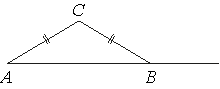 11.  В равнобедренной трапеции известны высота, меньшее основание и угол при основании. Найдите площадь трапеции. Ответ _________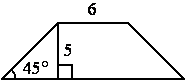 Часть 212.  Решить уравнение    (x−2)2(x−3) = 12(x−2)13.  Первый рабочий за час делает на 5 деталей больше, чем второй, и заканчивает работу над заказом, состоящим из 200 деталей, на 2 часа раньше, чем второй рабочий, выполняющий такой же заказ. Сколько деталей в час делает второй рабочий?14.   Из точки А проведены две касательные к окружности с центром в точке О. Найдите радиус окружности, если угол между касательными равен 60°, а расстояние от точки А до точки О равно 6.Вариант 1Часть 11.Найдите значение выражения    0,000003 0,9200    Ответ: ______________2. Расположите в порядке возрастания числа 2,   3 и 4.1. 2,   4,   3          2. 3,  4,   2      3. 2,   3,  4        4. 4,   2,   33. Решить уравнение      + 5 =       Ответ: _____________9.  Найдите площадь прямоугольного треугольника, если его катет и гипотенуза равны соответственно 36 и 39.Ответ _________10. В треугольнике ABC AC=BC. Внешний угол при вершине B равен 1460. Найдите угол C. Ответ дайте в градусах Ответ _________11.  В равнобедренной трапеции известны высота, меньшее основание и угол при основании. Найдите площадь трапеции. Ответ _________Часть 212.  Решить уравнение    (x−2)2(x−3) = 12(x−2)13.  Первый рабочий за час делает на 5 деталей больше, чем второй, и заканчивает работу над заказом, состоящим из 200 деталей, на 2 часа раньше, чем второй рабочий, выполняющий такой же заказ. Сколько деталей в час делает второй рабочий?14.   Из точки А проведены две касательные к окружности с центром в точке О. Найдите радиус окружности, если угол между касательными равен 60°, а расстояние от точки А до точки О равно 6.Демонстрационный вариантПромежуточная аттестационная контрольная  работа по математике  9 класс2015-2016 учебный годИнструкция по выполнению работы         На выполнение теста дается  45 минут. В работе 15 заданий, из которых 12 заданий базового уровня (часть1)  и 3 задания повышенного уровня.  Работа состоит из двух модулей «Алгебра», «Геометрия».Модуль «Алгебра» содержит 10  заданий: в части 1- 8 заданий, в части 2 -  2  задания. Модуль «Геометрия» содержит 3 заданий в части 1, 1 задание в части 2.      При выполнении работы Вы можете воспользоваться справочными материалами. Использование калькулятора не допускается.   Задания можно выполнять в любом порядке. Текст задания переписывать не надо, необходимо только указать его номер.  За каждое правильно выполненное задание части 1 выставляется 1 балл. Задания части 2 расположены по нарастанию сложности и оцениваются в 2  балла.Минимальный результат выполнения  работы – 6  баллов, набранные по всей работе.     Максимальное количество баллов за всю работу: 17Желаем успеха!4. Последовательность задана условиями a1=3, an+1= аn+4. Найдите a6.                                Ответ: ___________5. Найдите значение выражения   : при с = 1,2Ответ____________6.  Найдите  значение выражения      (1,6∙10 -5 ) ∙ ( 7∙108 )1.  1120       2. 11200        3.   0,0112       4.  1120007.  Найдите значение выражения        2.     12         3. 12            4. 12         8.  Решите неравенство 9x−4(2x+1)> − 8.1.   (− 4; +∞)   2. (− 12; +∞)   3. (− ∞; −4)     4.  (− ∞; −12)Вариант 2Часть 11.Найдите значение выражения          Ответ _________2. Значение, какого из данных выражений является наибольшим?1.     2.  2      3.       4.   3. Решите уравнение   - 4  +   =               Ответ________ 9.  Диагональ BD параллелограмма ABCD образует с его сторонами углы, равные 65° и 50°. Найдите меньший угол параллелограмма. Ответ дайте в градусах. Ответ____________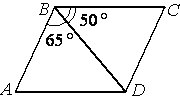 10. Найдите площадь прямоугольного треугольника, если его катет и гипотенуза равна  соответственно 28 и 100.11. Боковая сторона трапеции равна 3, а один из прилегающих к ней углов равен 30°. Найдите площадь трапеции, если её основания равны 2 и 6. Ответ____________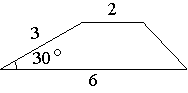 Часть 2  12. Решить уравнение    (x−3)(x−4)(x−5)=(x−2)(x−4)(x−5).  13. Дорога между пунктами A и В состоит из подъёма и спуска, а её длина равна 14 км. Турист прошёл путь из А в В за 4 часа, из которых спуск занял 2 часа. С какой скоростью турист шёл на спуске, если его скорость на подъёме меньше его скорости на спуске на 3 км/ч?14.   Из точки А проведены две касательные к окружности с центром в точке О. Радиус окружности равен 10 см,  угол между касательными равен 60°. Найти  расстояние от точки А  до точки О.